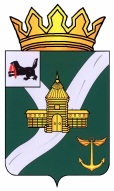 КОНТРОЛЬНО-СЧЕТНАЯ КОМИССИЯ УСТЬ-КУТСКОГО МУНИЦИПАЛЬНОГО ОБРАЗОВАНИЯ(КСК УКМО)ЗАКЛЮЧЕНИЕ№ 01-36з на проект решения Думы Усть-Кутского муниципального образования «О внесении изменений в решение Думы Усть-Кутского муниципального образования от 21.12.2021 г. №86 «О бюджете Усть-Кутского муниципального образования на 2022 год и на плановый период 2023 и 2024 годов»             Утвержденораспоряжением председателя             КСК УКМО             от 22.06.2022 №55-пЗаключение Контрольно-счетной комиссии Усть-Кутского муниципального образования (далее - Заключение) на проект решения Думы Усть-Кутского муниципального образования «О внесении изменений в решение Думы Усть-Кутского муниципального образования от 21.12.2021 г. №86 «О бюджете Усть-Кутского муниципального образования на 2022 год и на плановый период 2023 и 2024 годов» (далее – Проект решения) подготовлено в соответствии с частью 2 статьи 157 Бюджетного кодекса Российской Федерации (далее – БК РФ), частью 2 статьи 9 Федерального закона от 07.02.2011 №6-ФЗ «Об общих принципах организации и деятельности контрольно-счетных органов субъектов Российской Федерации и муниципальных образований»,  Положением «О Контрольно-счетной комиссии Усть-Кутского муниципального образования», утвержденным решением Думы  УКМО от 30.08.2011 № 42 (с изменениями, внесенными решением Думы УКМО от 14.10.2021 № 64), иными нормативными правовыми актами Российской Федерации, Иркутской области и Усть-Кутского муниципального образования (далее – УКМО). Проект решения внесен Администрацией Усть-Кутского муниципального образования на рассмотрение Думы Усть-Кутского муниципального образования (далее – Дума УКМО) 14.06.2022 г. Целями проведения экспертизы Проекта решения явились определение соблюдения бюджетного и иного законодательства исполнительным органом местного самоуправления при разработке Проекта решения о внесении изменений в районный бюджет на 2022 год и плановый период 2023 и 2024 годов, анализ объективности планирования доходов и расходов бюджета.Внесение изменений в районный бюджет на 2022 год и на плановый период 2023 и 2024 годов обусловлено необходимостью:- уточнения объёма прогнозируемых поступлений по отдельным видам налоговых и неналоговых доходов районного бюджета на основании сведений главных администраторов доходов с учетом фактического поступления доходов за январь-май 2022 года;- уточнения объёма безвозмездных поступлений от бюджетов других уровней на 2022 проектом закона Иркутской области «О внесении изменений в Закон Иркутской области «Об областном бюджете на 2022 год и на плановый период 2023 и 2024 годов», с нормативными правовыми актами главных распорядителей бюджетных средств областного бюджета;- уточнением объема безвозмездных поступлений на основании сведений главных администраторов доходов о фактическом поступлении денежных пожертвований, предоставляемых негосударственными организациями получателям средств бюджетов муниципальных районов;- внесения изменений в текстовую часть решения Думы Усть-Кутского муниципального образования «О бюджете Усть-Кутского муниципального образования на 2022 год и плановый период 2023 и 2024 годов»;	- перераспределения свободных бюджетных ассигнований между отдельными разделами и подразделами, целевыми статьями и видами расходов бюджетной классификации главными распорядителями бюджетных средств;	- уточнения кодов расходов бюджетной классификации;	- увеличением бюджетных ассигнований, предусмотренных на реализацию отдельных муниципальных программ;	- предоставления иных межбюджетных трансфертов бюджетам поселений.	В текущем году это второе плановое изменение бюджета УКМО на 2022 год и плановый период 2022 и 2023 годов.Общий объем доходов районного бюджета на 2022 год предлагается увеличить на 555 7433,4 тыс. рублей (+20,2%) к плановым назначениям, утвержденным решением Думы УКМО от 21.12.2021 г. №86. Общий объем расходов планируется увеличить на 745 175,5 тыс. (+25,9%) рублей к плановым назначениям, утвержденным решением Думы УКМО от 21.12.2021 г. №86, из них на предоставление иных межбюджетных трансфертов (далее – иные МБТ) бюджетам поселений – 237 755,8 тыс. рублей.С учетом предложенных изменений районного бюджета по доходам и расходам размер дефицита бюджета на 2022 год составит 318 56,3 тыс. рублей или 21,1% утвержденного общего годового объема доходов районного бюджета без учета утвержденного объема безвозмездных поступлений (увеличение к первоначальному дефициту на 189 432,1 тыс. рублей), что не противоречит бюджетному законодательству, поскольку превышение дефицита бюджета Усть-Кутского муниципального образования над ограничениями, установленными пунктом 3 статьи 92.1 Бюджетного кодекса Российской Федерации, осуществлено в пределах суммы снижения остатков средств на счетах по учету средств бюджета Усть-Кутского муниципального образования в объеме 345 095,3 тыс. рублей. Статьей 15 решения Думы УКМО о бюджете на 2021-2023 годы предусматривается направление остатков средств районного бюджета на покрытие временных кассовых разрывов, возникающих при исполнении районного бюджета, и на увеличение бюджетных ассигнований на оплату заключенных муниципальных контрактов на поставку товаров, выполнение работ, оказание услуг, подлежавших оплате в отчетном финансовом году. Налоговые и неналоговые доходы бюджета планируются в объеме 1 505 969,0 тыс. рублей, что на 163 719,9 тыс. рублей больше принятого бюджета на 2022 год. Проектом решения предлагается:увеличить налоговые и неналоговые доходы по отношению к уточненному бюджету на 163 797,7 тыс. рублей бо́льшая часть из которых по налогу на доходы физических лиц (НДФЛ) в объеме 144 465,9 тыс. рублей;Безвозмездные поступления предлагается увеличить на 279 574,5 тыс. рублей бо́льшая часть из которых направлена на увеличение субвенций на:- обеспечение государственных гарантий реализации прав на получение общедоступного и бесплатного начального общего, основного общего, среднего общего образования в муниципальных общеобразовательных организациях, обеспечение дополнительного образования детей в муниципальных общеобразовательных организациях в объеме 140 560,3 тыс. рублей;- обеспечение государственных гарантий реализации прав на получение общедоступного и бесплатного дошкольного образования в муниципальных дошкольных образовательных и общеобразовательных организациях в объеме 99 910,0 тыс. рублей. Проектом решения предлагается бюджетные ассигнования по расходам по разделам и подразделам классификации расходов:увеличить- общегосударственные вопросы (раздел 0100) на 12 567,0 тыс. рублей;- национальная безопасность и правоохранительная деятельность (раздел 0300) на 36,7 тыс. рублей.- национальная экономика (раздел 0400) на 41 800,6 тыс. рублей;- жилищно-коммунальное хозяйство (раздел 0500) на 10 944,2 тыс. рублей;- образование (раздел 0700) на 350 127,4 тыс. рублей;- культура (раздел 0800) на 2 902,3 тыс. рублей;- физическая культура и спорт (раздел 1100) на 7 048,9 тыс. рублей;- межбюджетные трансферты общего характера бюджетам бюджетной системы РФ на 12 183,3 тыс. рублей.уменьшить- социальная политика (раздел 10 00) на 1 919,2 тыс. рублей;Распределение бюджетных ассигнований районного бюджета по разделам и подразделам классификации расходов бюджетов на 2022 год представлено в приложении 1 к Заключению на Проект решения.Наибольший рост расходов в суммовом выражении наблюдается в разделе 07 00 «Образование» (26,9%), где отражены безвозмездные поступления по субвенциям на образование, указанных выше (240 470,3 тыс. рублей), а также расходов на капитальные и текущие ремонты учреждений образования (77 420,1 тыс. рублей).По разделу 04 00 «Национальная экономика» планируется рост на 85,3%, что составило 41 800,6 тыс. рублей, в том числе на 35 730,7 тыс. рублей увеличение расходов на дорожное хозяйство в целях предоставления иного МБТ Усть-Кутскому городскому поселению на приобретение дорожной техники и ремонт автомобильных дорог.Увеличение расходной части бюджета нашло отражение в 10 муниципальных программах в объеме 101 231,1 тыс. рублей из которых бо́льшая часть (69 458,6 тыс. рублей) предусмотрена в МП «Энергосбережение и повышение энергетической эффективности Усть-Кутского муниципального образования» на замену оконных блоков в образовательных учреждениях.Динамика планирования расходов районного бюджета на 2022 год в рамках муниципальных программ представлена в приложении 4 к Заключению на Проект решения.Распределение иных межбюджетных трансфертов представлено в приложении 3 к Заключению на Проект решения.Динамика планирования расходов районного бюджета на 2022 год по главным распорядителям средств районного бюджета представлена в приложении 2 к Заключению на Проект решения.Соблюдены положения Закона Иркутской области от 22.10.2013 г. №74-ОЗ «О предоставлении межбюджетных трансфертов и нормативах отчислений доходов в местные бюджеты» в части определения общего объема и распределения между поселениями дотации на выравнивание бюджетной обеспеченности, в связи с увеличением объема налоговых доходов, что составило 12 183,3 тыс. рублей.Проект решения Думы Усть-Кутского муниципального образования «О внесении изменений в решение Думы Усть-Кутского муниципального образования от 21.12.2021 г. №86 «О бюджете Усть-Кутского муниципального образования на 2022 год и плановый период 2023 и 2024 годов», представленный на рассмотрение Думы Усть-Кутского муниципального образования, соответствует основным положениям бюджетного законодательства Российской Федерации, содержит основные характеристики бюджета, соблюдены принципы сбалансированности бюджета, установленные статьей 33 Бюджетного кодекса Российской Федерации.По итогам проведенной экспертизы Контрольно-счетная комиссия Усть-Кутского муниципального образования делает вывод, что проект решения Думы УКМО «О внесении изменений в решение Думы Усть-Кутского муниципального образования от 21.12.2021 г. №86 «О бюджете Усть-Кутского муниципального образования на 2022 год и на плановый период 2023 и 2024 годов» не противоречит бюджетному законодательству Российской Федерации и рекомендуется к рассмотрению на заседании Думы УКМО. Председатель Контрольно-счетнойкомиссии УКМО									    О.В. ПромысловаСравнительный анализ основных показателей районного бюджета 2022 годаСравнительный анализ основных показателей районного бюджета 2022 годаСравнительный анализ основных показателей районного бюджета 2022 годаСравнительный анализ основных показателей районного бюджета 2022 годаСравнительный анализ основных показателей районного бюджета 2022 годатыс. рублейПоказателиПервоначальный бюджет на 2022 годУточнение бюджета июнь 2022 Отклонение (+), (-) Темп роста к показателям первоначального бюджета, %Налоговые и неналоговые расходы1 342 249,1 1 505 969,0163 719,9112,2Безвозмездные поступления1 403 987,91 796 011,3392 023,4127,9Всего доходы2 746 237,03 301 980,4555 743,4120,2Всего расходы2 875 368,23 620 543,7 745 175,5125,9Дефицит-129 131,2-318 563,3189 432,1246,7